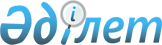 Об утверждении Правил подготовки биологического обоснования на пользование животным миром (кроме рыбы и других водных животных)
					
			Утративший силу
			
			
		
					Приказ Председателя Комитета лесного и охотничьего хозяйства Министерства сельского хозяйства Республики Казахстан от 18 ноября 2004 года N 245. Зарегистрирован в Министерстве юстиции Республики Казахстан 10 декабря 2004 года N 3256. Утратил силу приказом Министра сельского хозяйства Республики Казахстан от 6 апреля 2010 года N 233

      Сноска. Утратил силу приказом Министра сельского хозяйства РК от 06.04.2010 N 233 (порядок введения в действие см. п. 4).      В соответствии со  статьей 9  Закона Республики Казахстан "Об охране, воспроизводстве и использовании животного мира" ПРИКАЗЫВАЮ: 

      1. Утвердить прилагаемые правила подготовки биологического обоснования на пользование животным миром (кроме рыбы и других водных животных). 

      2. Управлению регулирования и контроля в области охраны, воспроизводства и использования животного мира (Мусабаев Х.Ш.) довести данный приказ до областных территориальных управлений лесного и охотничьего хозяйства. 

      3. Контроль исполнения настоящего приказа возложить на заместителя Председателя Комитета Хадыркеева Н.А. 

      4. Настоящий приказ вступает в силу со дня государственной регистрации в Министерстве юстиции Республики Казахстан.       Председатель  Утверждены               

приказом Комитета лесного и      

охотничьего хозяйства        

Министерства сельского хозяйства  

Республики Казахстан          

от 18 ноября 2004 года N 245.      Правила 

подготовки биологического обоснования на пользование 

животным миром (кроме рыбы и других водных животных)  1. Общие положения       1. Настоящие правила подготовки биологического обоснования на пользование животным миром (кроме рыбы и других водных животных) (далее - Правила) разработаны в соответствии со  статьей 9  Закона Республики Казахстан "Об охране, воспроизводстве и использовании животного мира" и определяют порядок подготовки биологического обоснования на пользование животным миром (кроме рыбы и других водных животных) (далее - Биологическое обоснование). 

      2. Биологическое обоснование - научно-обоснованное заключение на пользование животным миром или на хозяйственную и иную деятельность, способную повлиять на объекты животного мира и среду их обитания.  

      3. Подготовка Биологического обоснования осуществляется в следующих случаях и целях: 

      1) отнесения видов животных к категориям и перевода их из одной категории животного мира в другую; 

      2) определения предельно допустимого объема изъятия животных; 

      3) регулирования численности животных; 

      4) интродукции и гибридизации животных; 

      5) определения влияния хозяйственной и иной деятельности на животных и среду их обитания.  2. Подготовка Биологического обоснования       4. Биологическое обоснование подготавливается на основании материалов учета численности животных за предыдущий год, мониторинга объектов животного мира, среды их обитания и других научных исследований, а также нормативно-методических документов по использованию животного мира. 

      5. В Биологическом обосновании указываются следующие сведения: 

      1) цель подготовки Биологического обоснования; 

      2) наименование объектов животного мира и их категории; 

      3) общие сведения об объектах животного мира (ареал, динамика численности, основные особенности биологии); 

      4) территория (акватория), для которой готовится Биологическое обоснование; 

      5) сведения о состоянии объектов животного мира за предыдущий год (расчетная численность, плотность заселения, средняя продуктивность и способность к естественному воспроизводству, для копытных и крупных хищных животных - половозрастной состав популяции); 

      6) способы учета, площадь, охваченная учетом, и методика расчетов; 

      7) информация о состоянии среды обитания; 

      8) сведения об использовании объектов животного мира; 

      9) степень предполагаемого изъятия (воздействия) и прогноз его влияния на состояние объектов животного мира; 

      10) наличие нормативов устойчивого состояния популяции животных и допустимого их изъятия; 

      11) другие сведения, необходимые для обоснования цели Биологического обоснования. 

      При необходимости, к Биологическому обоснованию прикладываются диаграммы, таблицы, картосхемы и другие справочно-информационные материалы. 

      6. Подготовка Биологического обоснования осуществляется пользователем животного мира, при необходимости с привлечением специалистов высших учебных заведений, научно-исследовательских и других организаций, имеющих необходимые знания и опыт выполнения подобных работ. 

      7. Биологическое обоснование представляется в государственный орган, осуществляющий функции управления и контроля в области охраны, воспроизводства и использования животного мира (далее - Уполномоченный орган).  3. Особенности подготовки Биологического обоснования 

в зависимости от его целей и категории животного мира       8. При подготовке Биологического обоснования в зависимости от категории животного мира, помимо сведений, указанных в пункте 5 настоящих Правил приводятся следующие дополнительные сведения: 

      1) "редкие и находящиеся под угрозой исчезновения виды животных" - многолетние данные по численности, степень изученности; 

      2) "виды животных, являющиеся объектами охоты" - информация об охотничьих угодьях (категория охотничьего хозяйства, вид особо охраняемой природной территории, резервный фонд охотничьих угодий), хозяйственное значение объекта, вид пользования (в промысловых, спортивно-любительских, коллекционных и научных целях) и емкость охотничьих угодий (кормовые, гнездовые, защитные факторы); 

      3) "виды животных, используемых в других хозяйственных целях, кроме охоты и рыболовства" - хозяйственное значение объекта и наличие лимитирующего фактора популяции; 

      4) "виды животных, численность которых подлежит регулированию в целях охраны здоровья населения, предохранения от заболевания сельскохозяйственных и других домашних животных, предотвращения ущерба окружающей среде, предупреждения опасности нанесения существенного ущерба сельскохозяйственной деятельности" - хозяйственное значение объекта, степень возможного нанесения ущерба, нанесенный ущерб. 

      9. При подготовке Биологического обоснования на пользование животными, являющимися объектами охоты, используется метод прогнозирования прироста популяции для определения предельно допустимого объема изъятия животных. В последующем, в каждом отдельном охотничьем хозяйстве необходима корректировка объема добычи животных с поправкой на данные предпромыслового учета, климатические и социальные факторы. 

      10. Расчет предельно допустимого объема изъятия животных при специальном пользовании производится для каждого района и пользователя животным миром в отдельности, на основе существующих нормативов изъятия, объективных многолетних данных изучения тенденции динамики популяции и изменения среды обитания, с учетом возможного ущерба биологическому разнообразию, лесному и сельскому хозяйству. 

      11. При подготовке Биологического обоснования на интродукцию и гибридизацию указываются ее цели, приводятся сведения о прошлом и современном ареале вида, возможных взаимоотношениях с другими обитающими на территории интродукции видами, прогноз взаимных влияний с интродуцируемым видом, оценка воздействия на биоценозы в районе планируемой деятельности, природоохранный статус территории, согласование с землевладельцами и землепользователями. 

      12. При определении влияния хозяйственной и иной деятельности на объекты животного мира и среду их обитания приводятся сведения о предполагаемом характере и степени изменения среды обитания, сроках воздействия, предлагаемых компенсационных мерах для снижения негативных влияний, экспертная оценка влияния на различные виды и систематические группы видов. _______________ 
					© 2012. РГП на ПХВ «Институт законодательства и правовой информации Республики Казахстан» Министерства юстиции Республики Казахстан
				